CLB6 Mortgage ResearchHow much can I afford?Go to https://www.realtor.ca/Search by map for a property in an area that you would like to liveListing Price: _________________________Maintenance Fees/Condo Fees: _________________ per monthClick on Financial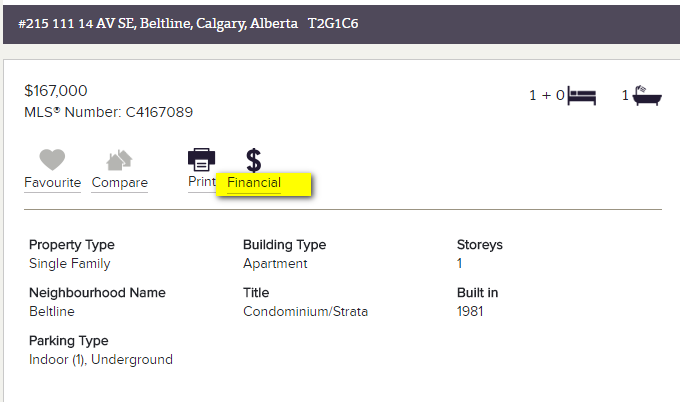 Now, open another window in your internet browser and find some current mortgage ratesGo to your personal bank’s website, or check out TD bank mortgage rates https://www.tdcanadatrust.com/products-services/banking/mortgages/mortgage-rates.jspWhat is the 3 year closed fixed rate? _________________________What is the 5 year closed fixed rate? _________________________What is the 5 year open variable rate? _________________________Now return to your realtor.ca listing and fill in the following information under “financial”
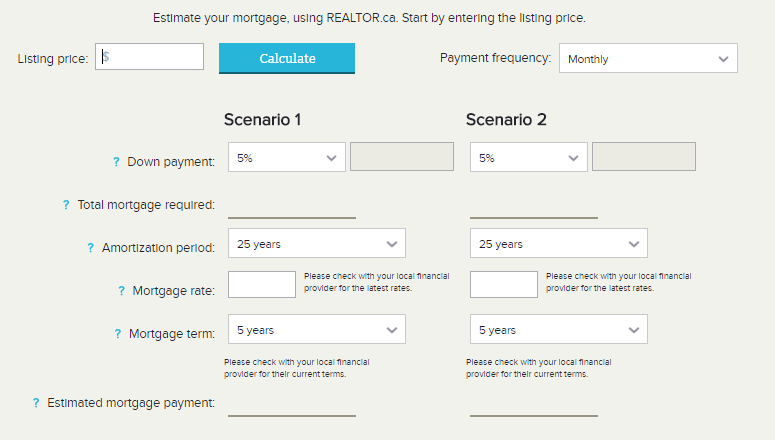 Now try this again with another property or with changing the numbers of your mortgage rate or down payment.INSTRUCTIONSFILL IN NUMBERS HEREListing Price$Down Payment: Choose between 5-20%____________ %    $__________________Total Mortgage Required: the computer will calculate the amount you need to borrow$Amortization Period: Choose 25 years25 yearsMortgage rate: Choose a mortgage rate from your bank’s website____________ %Mortgage Term: Choose 5 years5 yearsEstimated mortgage payment:$ Mortgage payment + maintenance/condo fees$INSTRUCTIONSFILL IN NUMBERS HEREListing Price$Down Payment: Choose between 5-20%____________ %    $__________________Total Mortgage Required: the computer will calculate the amount you need to borrow$Amortization Period: Choose 25 yearsMortgage rate: Choose a mortgage rate from your bank’s website____________ %Mortgage Term: Choose 5 yearsEstimated mortgage payment:$ Mortgage payment + maintenance/condo fees$